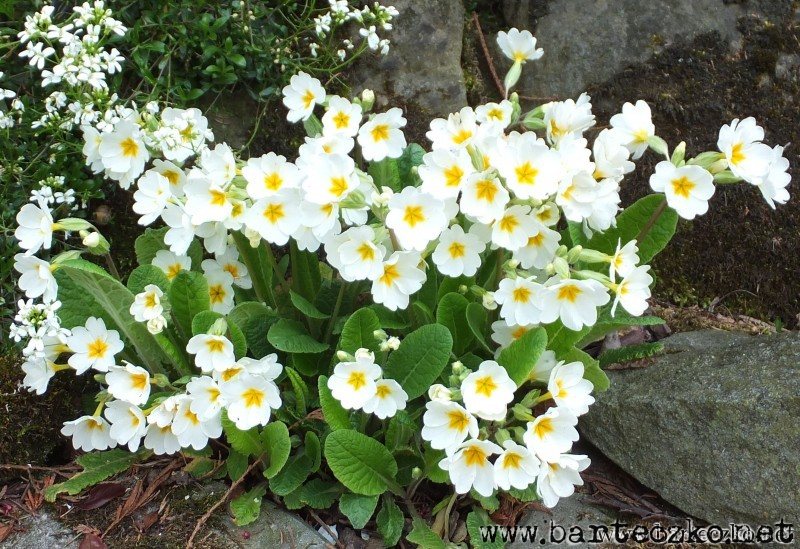 Władysław BroniewskiPierwiosnekJeszcze w polu tyle śniegu,
Jeszcze strumyk lodem ścięty,
A pierwiosnek już na brzegu
Wyrósł śliczny, uśmiechnięty:
Witaj, witaj, kwiatku biały,
Główkę jasną zwróć do słonka,
Już bociany przyleciały,
W niebie słychać śpiew skowronka.Stare wierzby nachyliły
Miękkie bazie ponad kwiatkiem:
Gdzie jest wiosna? Powiedz, miły,
Czyś nie widział jej przypadkiem?
Lecz on, widać, milczeć wolał.
O czym myślał -któż to zgadnie?
Spojrzał w niebo, spojrzał w pola,
Szepnął cicho: – Jak tu ładnie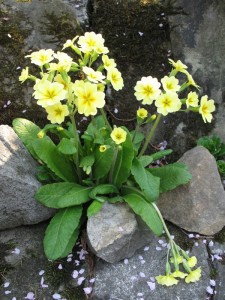 Moi drodzy! Dzisiaj trochę poezji.Spróbujcie go przeczytać lub poproście o to kogoś z bliskich. Czy pamiętacie , że pierwiosnek jest jedną z pierwszych oznak wiosny?Postarajcie się , proszę, wyobrazić sobie , obraz przedstawiony w wierszu. Czy udało Wam się go zobaczyć?Śnieg?Strumyk? Wierzby?A może chcielibyście to narysować?Kolejny fragment Waszego „pamiętnika z czasu koronawirusa ;-)” Pozdrawiam Was bardzo serdecznie!Berenika Mórawska